Администрация сельского поселения Сергиевск                                       муниципального района Сергиевский Самарской области ПОСТАНОВЛЕНИЕ«11» 02  2016г.                   № 6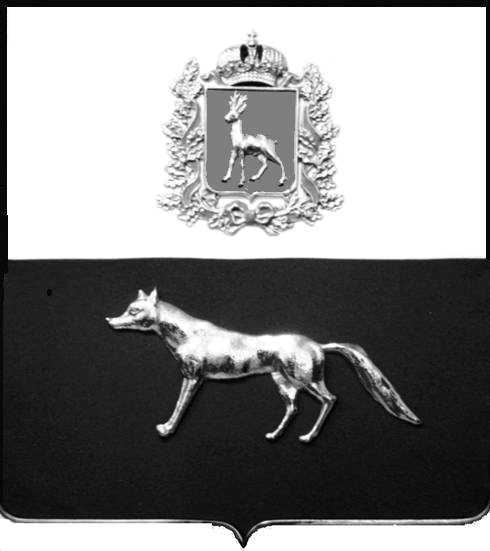 Об утверждении  Программы комплексного развития социальной инфраструктуры сельского поселения Сергиевск муниципального района Сергиевский Самарской области на 2016-2020 годы и на период до 2040 годаВ соответствии с Бюджетным кодексом Российской Федерации, Федеральным законом Российской Федерации от 6 октября 2003 года №131-ФЗ «Об общих принципах организации местного самоуправления в Российской Федерации», Постановлением Правительства Российской Федерации от 01.10.2015г. №1050 «Об утверждении требований к программам комплексного развития социальной инфраструктуры поселений, городских округов», Уставом сельского поселения Сергиевск муниципального района Сергиевский, администрация сельского поселения Сергиевск муниципального района Сергиевский Самарской области,ПОСТАНОВЛЯЕТ:Утвердить Программу комплексного развития социальной инфраструктуры сельского поселения Сергиевск муниципального района Сергиевский Самарской области на 2016-2020 годы и на период до 2040 года (Приложение №1 к настоящему Постановлению).Опубликовать настоящее Постановление в газете «Сергиевский вестник».Настоящее Постановление вступает в силу с момента его  официального опубликования.Контроль за выполнением настоящего постановления оставляю за собой.Глава сельского поселения Сергиевскмуниципального района Сергиевский 				   Арчибасов М.М.Пудовкина Е.В.8(84655)2-27-68